Max. 1/2 page A4Max. 2 pages A4Max. 1 page A4Max. 1 page A4Max. 4 pages A4 per research project (items 3a-3e)Max. 2 pages A4Max. 1,5 pages A4.Max. 1 page A4.Max. 1 page A4Max. 1 page A4 (no tables/figures allowed).Attachment. Impact pathway plan of actionStep 1. From problem to impact Describe the desired social impact for the problem described in the application: what is the intended social change.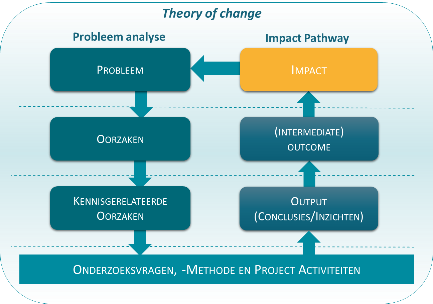 Describe the social players and factors that determine the context: which actors and which (lack of) resources are crucial for success?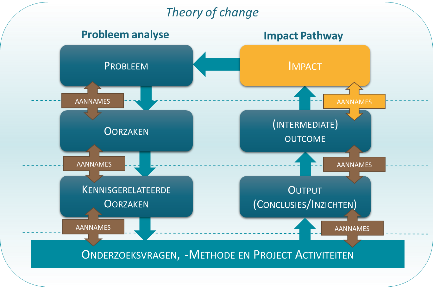 What assumptions are made when formulating the desired social impact?Step 2 Outcomes: Who needs to change what? Which stakeholders play a role and which changes are needed?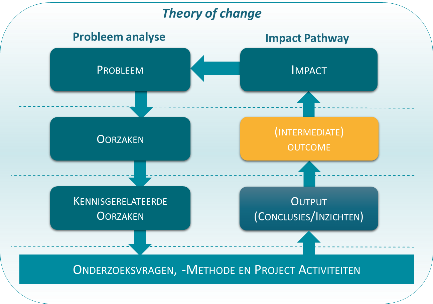 Formulate concrete outcomes: who should do what differently to achieve the intended impact?  Which assumptions apply to the outcomes and to the step from outcomes to impact?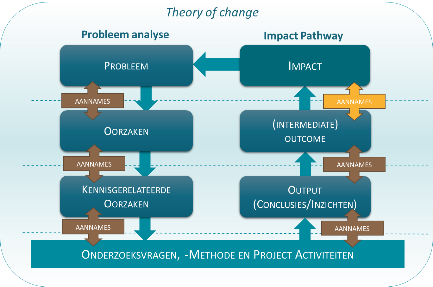 Step 3 Output: needed insight from the projectFormulate output: what insights are needed to realize the desired outcomesWhich assumptions apply to the output and the step from output to outcomes?Step 4 Indicators for the impact pathwayFormulate for each output an indicatorFormulate for each outcome an indicatorLONG TERM RESEARCH PROGRAMME (2023-2028)application formIntroductionInformation about the call for proposal, the requirements of the application, the instruction to fill in the forms and the submission of the application can be found in the Dutch document “Toelichting_voorwaarden en instructies call LLP 2023-2028” and the English version “Information_requirements and instructions call LTP 2023-2028” (https://reumanederland.nl/onderzoek/subsidiemogelijkheden-formulieren-procedure/).Research plans for a LLP should be given in (relative) detail on the first half of the programme (July 2023-December 2025) and more globally on the second half of the programme (January 2026-June 2028). 1a - Applicant information1a - Applicant information1a - Applicant informationInstitutionDepartment Name of P.I.AddressZipcode/City1b – Long term research programme title 1c – Kind of long term research programme, mainlyO FundamentalO TranslationalO Clinical1d - Status of the long term research programme1d - Status of the long term research programme1d - Status of the long term research programme1d - Status of the long term research programme1d - Status of the long term research programmeO Continuation of an existing long term research programme.    Programme number: LLP-………O Application for a new long term research programmeO Continuation of an existing long term research programme.    Programme number: LLP-………O Application for a new long term research programmeO Continuation of an existing long term research programme.    Programme number: LLP-………O Application for a new long term research programmeO Continuation of an existing long term research programme.    Programme number: LLP-………O Application for a new long term research programmeO Continuation of an existing long term research programme.    Programme number: LLP-………O Application for a new long term research programme1d - Project team1d - Project team1d - Project team1d - Project team1d - Project teamPlease give the names of the people who are expected to be involved in the long term research programme between 2023-2028Please give the names of the people who are expected to be involved in the long term research programme between 2023-2028Please give the names of the people who are expected to be involved in the long term research programme between 2023-2028Please give the names of the people who are expected to be involved in the long term research programme between 2023-2028Please give the names of the people who are expected to be involved in the long term research programme between 2023-2028Name (to be financed from budget)Name (to be financed from budget)FunctionOrganisation (name, department, address, city, country)FTEFTEName (not to be financed from budget)Name (not to be financed from budget)FunctionOrganisation (name, department, address, city and country)FTEFTESupport teamSupport teamFunctionOrganisation (name, department, address, city and country)FTEFTEDepartment secretary--Financial controller--Press officer------2a1 - Justification for request related to Dutch Arthritis SocietyPlease describe and explain your LLP fits with and contributes to one of both ambitions of the Dutch Arthritis Society (1. To turn arthritis into a non-chronic, reversable disease and 2. To develop precision (personalized) medicine for people with arthritis) and to minimal one theme which is part of that ambition(s).2a2 – Justification for request based on expertisePlease describe results in the last five years, focus of research and reached goals. Next to this, describe in which way your research group is established and embedded in the research infrastructure of your institute.2b - General description of planned research focusPlease give a global description of the plans for your long term research programme in the period 2023-2028. Describe the originality of innovativeness of the proposal. What is new and unique?2c - Overall long term vision and expectations for future researchPlease explain what your expectations of the planned research are, e.g. what concrete, useable results do you expect within the next few years?3 – Detailed research projects for the first half of the long term research programme (June 2023-December 2025)Please explain the details of the research projects that are planned as part of the long term research programme. Describe the interdisciplinary, transdisciplinary and/or international collaboration per project.
Items 3a-3e can be duplicated as often as necessary. A maximum of 4 pages per project is allowed. However, more than 3-4 sub projects on a budget of 100k per year are not deemed logical or feasible considering the focus and concrete outcomes that we expect. 3a – Research project title3b - General description of the research projectPlease explain what research project you will conduct within the frame of the long term research programme.3c - Financial informationPlease give the amount or percentage of funding that will be used out of the long term research programme funding. 3d - (Inter)national networks and collaboration for this projectPlease list the necessary or planned networks and collaborations (interdisciplinary, transdisciplinary and/or international collaboration). 3e - Work plan, milestones and timelines for the first 2,5 years for this projectPlease explain in more detail your work plan, timelines and milestones for the next 2-3 years. Please mention criteria for go/no-go decisions that will be used to meet the timelines and milestones. 4 - General plans (January 2026-June 2028)Please give the general plans for the rest of the long term research programme period.5 - Long term vision and expectations Explain in what way, and when, the expected results of this long term research programme will be useable in clinical practice. Describe the route, the factors that influence that process and which stakeholders have to be involved in that process and when in your impact pathway (fill in the questions in the attachment).Explain how the research projects within the project contribute to this. Next to this, explain what will be decided if the results are unexpected or negative.6 - Expected amount and way of matching from university or other organisationsPlease describe the amount of matching of the university and/or other organisations and the way the matching will be done. Please also explain whether additional funding is needed and where it will found.7 - Animal models & alternatives (if applicable)Give the rationale for the use of animal models. Please state clearly why the proposed animal model(s) need to be used. Furthermore, explain what alternatives have been considered and why they can’t be used. Finally, explain whether you plan to develop alternatives for animals (or not). Included already obtained DEC approvals if available.8 – Scientific summary of the long term research programme Scientific summary of the proposal (introduction/hypothesis/workplan/expected results/conclusion). Next to this, the summary concerns the state-of-the-art of the work field, the reasons why the Dutch Arthritis Society should fund the proposal and the relevance for/input from patients/end users as well.Output:Indicator:Outcome:Indicator: